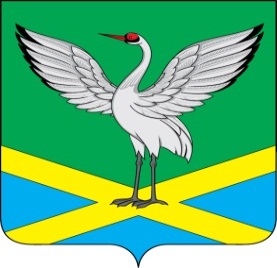 Советгородского поселения «Забайкальское»муниципального района «Забайкальский район»II-го созываРЕШЕНИЕот «12 » февраля 2016 года                                                               № 182О принятии проекта решения Совета городского поселения «Забайкальское»  «О внесении изменений и дополнений в Устав городского поселения «Забайкальское» муниципального района «Забайкальский район», принятый решением Совета городского поселения «Забайкальское» от 20 ноября 2014 года № 104Для приведения Устава городского поселения «Забайкальское» в соответствие с Федеральным законом «Об общих принципах организации местного  самоуправления в Российской Федерации» от 06.10.2003 года № 131 - ФЗ, руководствуясь статьёй 44 Федерального закона «Об общих принципах организации местного самоуправления в Российской Федерации», частью 2 статьи 36 Устава городского поселения «Забайкальское»,  Совет городского поселения «Забайкальское» решил: 1.Проект решения Совета городского поселения «Забайкальское» «О внесении изменений и дополнений в Устав городского поселения «Забайкальское», принятый решением Совета городского поселения «Забайкальское» от 20 ноября 2014 года № 104 вынести на общественное обсуждение опубликовать  его в информационном  вестнике «Вести Забайкальска» (Приложение №1).2. Принять Положение «Порядок учета предложений по проекту решения о внесении изменений и дополнений в Устав городского поселения «Забайкальское» муниципального района «Забайкальский район», согласно приложению № 2.     3. Назначить публичные слушания по проекту решения Совета городского поселения «Забайкальское» «О внесении изменений и дополнений в Устав городского поселения «Забайкальское» муниципального района «Забайкальский район» на 11.03. 2016 года в 16-00 часов местного времени.4. Определить местом проведения публичных слушаний  актовый зал Дома культуры (п.г.т. Забайкальск  ул. Железнодорожная 16 «а»). 5. Установить, что предложения и рекомендации по обсуждаемому вопросу заинтересованными лицами вносятся не позднее, чем за 5 дней до даты проведения  публичных слушаний в рабочую группу по проведению публичных слушаний по рассмотрению предложений «О внесении изменений в Устав городского поселения «Забайкальское» муниципального района «Забайкальский район», утвержденную решением Совета городского поселения «Забайкальское» от 28.12. 2015 года № 168. Участие граждан в обсуждении проекта решения Совета городского поселения «Забайкальское», вынесенного на публичные слушания, осуществляется в соответствии с Положением проведения публичных слушаний в городском поселении «Забайкальское» принятым решением Совета городского поселения «Забайкальское» от 03.04.2013г № 32.6. Опубликовать настоящее решение в информационном вестнике «Вести Забайкальска».Глава городского поселения «Забайкальское»                                                        О.Г.ЕрмолинПриложение № 1 решения Совета городского поселения «Забайкальское»от 12 февраля  2016 года № 182                                               ПРОЕКТ                                             РЕШЕНИЯ                       СОВЕТА ГОРОДСКОГО ПОСЕЛЕНИЯ                                                                                               «ЗАБАЙКАЛЬСКОЕ»О внесении изменений и дополнений в Устав городского поселения «Забайкальское» муниципального района «Забайкальский район», принятый решением Совета городского поселения «Забайкальское» от 20 ноября 2014 года № 104	Для приведения Устава городского поселения «Забайкальское» в соответствие с Федеральным законом «Об общих принципах организации местного самоуправления в Российской Федерации» от 06.10.2003 года № 131 - ФЗ, руководствуясь пунктом 1 части 4 статьи 25 Устава городского поселения «Забайкальское»,  с учетом протеста прокуратуры Забайкальского района № 07-23а-2015/4524 от 22.12.2015г, Совет городского поселения «Забайкальское» решил: Внести в Устав городского поселения «Забайкальское», принятый решением Совета городского поселения «Забайкальское» от  20 ноября 2014 года № 104 следующие дополнения и  изменения:                                                                                                                                                                                                                                                                                                                                                      В части 1 статьи 8 Устава:пункт 1 изложить в следующей редакции:«составление и рассмотрение проекта бюджета поселения, утверждение и исполнение бюджета поселения, осуществление контроля за его исполнением, составление и утверждение отчета об исполнении бюджета поселения;»в пункте 17 после слов «физической культуры» добавить слова «школьного спорта»пункт 20 изложить в следующей редакции:«участие в организации деятельности по сбору (в том числе раздельному сбору) и транспортированию твердых коммунальных отходов;»       в пункт 22 слова «в том числе путем выкупа; за использованием земель» исключить; после слов «земельного контроля» добавить слова «в границах»       пункт 37 изложить в следующей редакции:«участие в соответствии с Федеральным законом от 24 июля 2007 года N 221 - ФЗ «О государственном кадастре недвижимости» в выполнении комплексных кадастровых работ;»часть 1 статьи 9 Устава дополнить пунктом 13 следующего содержания:«13.) осуществление мероприятий по отлову и содержанию безнадзорных животных, обитающих на территории поселения.»пункт 10 части 1 статьи 10 Устава изложить в следующей редакции:«10) разработка и утверждение программ комплексного развития систем коммунальной инфраструктуры городского поселения «Забайкальское», программ комплексного развития транспортной инфраструктуры городского поселения «Забайкальское», программ комплексного развития социальной инфраструктуры городского поселения «Забайкальское», требования к которым устанавливаются Правительством Российской Федерации;»пункт 13 части 1 статьи 10 Устава изложить в следующей редакции:«13) организация профессионального образования и дополнительного профессионального образования выборных должностных лиц местного самоуправления, членов выборных органов местного самоуправления, депутатов представительных органов муниципальных образований, муниципальных служащих и работников муниципальных учреждений, организация подготовки кадров для муниципальной службы в порядке, предусмотренном законодательством Российской Федерации об образовании и законодательством Российской Федерации о муниципальной службе;»в части 3 статьи 14 Устава слово «трем» заменить «четырем».часть 2 статьи 15 Устава изложить в следующей редакции:«Местный референдум проводится на всей территории городского поселения «Забайкальское».в пункте 3 части 3 статьи 20 Устава после слов «проекты межевания территорий» дополнить словами «за исключением случаев, предусмотренных Градостроительным кодексом Российской Федерации,»в пункте 4 статьи 20 Устава изложить в следующей редакции:«4) вопросы о преобразовании муниципального образования, за исключением случаев, если в соответствии со статьей 13 Федерального закона № 131-ФЗ для преобразования муниципального образования требуется получение согласия населения муниципального образования, выраженного путем голосования либо на сходах граждан;»часть 4 статьи 22 Устава изложить в следующей редакции:« 4. Порядок назначения и проведения опроса граждан определяется уставом городского поселения «Забайкальское» и (или) нормативными правовыми актами Совета городского поселения «Забайкальское» в соответствии с законом субъекта Российской Федерации.»статью 27  Устава дополнить частями 8.1 и 8.2 следующего содержания:« 8.1. В случае, если избранный на муниципальных выборах глава муниципального образования, полномочия которого прекращены досрочно на основании решения представительного органа муниципального образования об удалении его в отставку, обжалует в судебном порядке указанное решение, досрочные выборы главы муниципального образования не могут быть назначены до вступления решения суда в законную силу.8.2. В случае, если избранный представительным органом муниципального образования глава муниципального образования, полномочия которого прекращены досрочно на основании решения представительного органа муниципального образования об удалении его в отставку, обжалует в судебном порядке указанное решение, представительный орган муниципального образования не вправе принимать решение об избрании главы муниципального образования до вступления решения суда в законную силу.»часть 6 статьи 31 Устава изложить в следующей редакции:« 6. Осуществляющие свои полномочия на постоянной основе депутат, член выборного органа местного самоуправления, выборное должностное лицо местного самоуправления не вправе:1) заниматься предпринимательской деятельностью лично или через доверенных лиц, а также участвовать в управлении хозяйствующим субъектом (за исключением жилищного, жилищно - строительного, гаражного кооперативов, садоводческого, огороднического, дачного потребительских кооперативов, товарищества собственников недвижимости и профсоюза, зарегистрированного в установленном порядке, совета муниципальных образований субъекта Российской Федерации, иных объединений муниципальных образований), если иное не предусмотрено федеральными законами или если в порядке, установленном муниципальным правовым актом в соответствии с федеральными законами и законами субъекта Российской Федерации, ему не поручено участвовать в управлении этой организацией;2) заниматься иной оплачиваемой деятельностью, за исключением преподавательской, научной и иной творческой деятельности. При этом преподавательская, научная и иная творческая деятельность не может финансироваться исключительно за счет средств иностранных государств, международных и иностранных организаций, иностранных граждан и лиц без гражданства, если иное не предусмотрено международным договором Российской Федерации или законодательством Российской Федерации;4) входить в состав органов управления, попечительских или наблюдательных советов, иных органов иностранных некоммерческих неправительственных организаций и действующих на территории Российской Федерации их структурных подразделений, если иное не предусмотрено международным договором Российской Федерации или законодательством Российской Федерации.»часть 7 статьи 31 Устава изложить в новой редакции:«7. Депутат, член выборного органа местного самоуправления, выборное должностное лицо местного самоуправления, осуществляющие полномочия на постоянной основе, не могут участвовать в качестве защитника или представителя (кроме случаев законного представительства) по гражданскому, административному или уголовному делу либо делу об административном правонарушении.»часть 8 статьи 31 Устава изложить в новой редакции:«8. Депутат, глава городского поселения, иное лицо, замещающее муниципальную должность, должны соблюдать ограничения, запреты, исполнять обязанности, которые установлены Федеральным законом от 25 декабря 2008 года N 273-ФЗ «О противодействии коррупции» и другими федеральными законами. Полномочия депутата, члена выборного органа местного самоуправления, выборного должностного лица местного самоуправления, иного лица, замещающего муниципальную должность, прекращаются досрочно в случае несоблюдения ограничений, запретов, неисполнения обязанностей, установленных Федеральным законом от 25 декабря 2008 года N 273 - ФЗ «О противодействии коррупции», Федеральным законом от 3 декабря 2012 года N 230-ФЗ «О контроле за соответствием расходов лиц, замещающих государственные должности, и иных лиц их доходам», Федеральным законом от 7 мая 2013 года N 79 - ФЗ «О запрете отдельным категориям лиц открывать и иметь счета (вклады), хранить наличные денежные средства и ценности в иностранных банках, расположенных за пределами территории Российской Федерации, владеть и (или) пользоваться иностранными финансовыми инструментами.»часть 12 статьи 31 Устава  изложить в новой редакции:«12. Полномочия депутата, главы поселения, иного лица, замещающего муниципальную должность, прекращаются досрочно в случае несоблюдения ограничений, установленных Федеральным законом № 131 – ФЗ.»часть 3 статьи 32 Устава дополнить пунктами 3,4 следующего содержания:«3) финансирование расходов, связанных с предоставлением гарантий депутату, в соответствии с федеральными законами и Законом Забайкальского  края  от 24.12.2010г № 455 - ЗЗК, осуществляется за счет средств местного бюджета.4) возмещение депутатам, осуществляющим свои полномочия на непостоянной основе, расходов, связанных с осуществлением ими своих полномочий, осуществляется путем выплаты ежемесячной денежной компенсации за счет средств местного бюджета в размере, установленном муниципальным нормативным правовым актом, но не более 10 процентов денежного содержания руководителя администрации соответствующего муниципального образования.»в части 7 статьи 39 Устава после слова «муниципальные » добавить слово «нормативные»в части 8 статьи 39 Устава первый абзац изложить в следующей редакции:«Официальным опубликованием (обнародованием) муниципального правового акта считается доведение его полного текста в информационном вестнике «Вести Забайкальска», либо путем размещения на официальном сайте Администрации городского поселения «Забайкальское», либо  размещение на специально оборудованных стендах городского поселения «Забайкальское».в части 6 статьи 45 Устава слова «затрат на их денежное содержание» исключить, дополнив после слов «с указанием фактических» словами «расходов на оплату их труда »Приложение № 2 к решению Совета городского поселения «Забайкальское» № 182 от «12 » февраля   2016г.Порядок учета предложений по проекту решения о внесении изменений и дополнений в Устав городского поселения «Забайкальское» муниципального района «Забайкальский район»    Настоящий порядок в соответствии с требованиями статьи 44 ФЗ-131 от 06.10.2003 ода «Об общих принципах организации местного самоуправления в Российской Федерации», части 2  статьи 38 Устава городского поселения «Забайкальское» определяет порядок внесения рассмотрения и учета предложений по проекту решения о внесении изменений и дополнений в Устав городского поселения «Забайкальское» муниципального района «Забайкальский район».    Настоящий  порядок имеет целью обеспечение реализации населением городского поселения «Забайкальское» своего конституционного права на осуществление местного самоуправления.1.Общие положения    1.1.Предложения по проекту решения о внесении изменений и дополнений в Устав городского поселения «Забайкальское» муниципального района «Забайкальский район» (далее по тексту проекту решения о внесении изменений и дополнений в Устав) могут выявляться посредством письменного обращения и на публичных слушаниях.    Предложения по проекту решения о внесении изменений и дополнений в  Устав могут вносится:    - депутатами Совета городского поселения «Забайкальское»;    - главой городского поселения «Забайкальское»;    - гражданами, проживающими на территории городского поселения «Забайкальское» в порядке индивидуальных или коллективных обращений:     - общественными объединениями, политическим партиями;     - органами территориального общественного самоуправления городского поселения «Забайкальское»;     1.2. Предложения по проекту решения о внесении изменений и дополнений в  Устав вносятся в письменном виде и подлежат регистрации по прилагаемой форме.     1.3. Участие граждан в обсуждении проекта  решения о внесении изменений и дополнений в Устав на публичных слушаниях осуществляется в соответствии с Положением «О порядке проведения публичных слушаниях в городском поселении «Забайкальское».2. Порядок внесения и рассмотрения поступивших предложений по проекту  о внесении изменений и дополнений в Устав.      2.1. Предложения в проект  решения о внесении изменений и дополнений в  Устав вносятся в Совет городского поселения «Забайкальское» в двадцатидневный срок с момента опубликования (обнародования) проекта  решения о внесении изменений и дополнений в Устав.      2.2. Рабочая группа, сформированная Советом городского поселения «Забайкальское» для проведения публичных слушаний изучает, анализирует и обобщает предложения в проект  решения о внесении изменений и дополнений в  Устав, внесенные в Совет городского поселения «Забайкальское».      2.3. Предложения, внесенные в проект решения о внесении изменений и дополнений в  Устав не должны противоречить Конституции Российской Федерации, требованиям Федерального закона «Об общих принципах организации местного самоуправления в Российской Федерации» от 06.10.2003 года № 131-ФЗ, другим  федеральным законам и иным нормативным правовым актам Российской Федерации, Уставу Забайкальского края иным нормативным правовым актам.         2.4.Предложения в проект  решения о внесении изменений и дополнений в  Устав также должны соответствовать следующим требованиям:     - обеспечивать однозначное толкование предложений проекта  решения о внесении изменений и дополнений в  Устав;     - не допускать противоречия либо несогласованности с иными положениями проекта решения о внесении изменений и дополнений в  Устав.      2.5 Предложения по  проекту решения о внесении изменений и дополнений в  Устав, поступившие после истечения срока, указанного п.п.2.1 настоящего порядка и (или) не содержащие сведений установленных прилагаемой формы рассмотрению не подлежат.      Предложения  по  проекту решения о внесении изменений и дополнений в  Устав, поступившие в Совет городского поселения «Забайкальское», не отвечающие требованиям установленным п.п. 2.3 настоящего Порядка подлежат отклонению рабочей группой.       По итогам изучения и обобщения внесенных предложений в проект муниципального правового акта о внесении изменений и дополнений в Устав рабочая группа составляет заключение      Заключение рабочей группы по внесенным предложениям в проект  решения о внесении изменений и дополнений в  Устав должно содержать следующие положения:      – общее количество поступивших предложений в проект решения о внесении изменений и дополнений в  Устав;      – предложения в проект  решения о внесении изменений и дополнений в  Устав, рекомендованные рабочей группой к отклонению;      – предложения в проект  решения о внесении изменений и дополнений в  Устав, рекомендуемые рабочей группой для внесения в проект решения о внесении изменений и дополнений в  Устав.     3  Порядок учета  поступивших предложений в проект решения о внесении изменений и дополнений в  Устав
   3.1. Рабочая группа представляет в профильную постоянную комиссию свое заключение и материалы деятельности рабочей группы с приложением всех поступивших предложений по  проекту решения о внесении изменений и дополнений в  Устав.    Итоговый документ размножается и раздается всем депутатам Совета городского поселения «Забайкальское».    3.2. На заседании профильной постоянной комиссии одновременно рассматриваются итоги публичных слушаний и заключение рабочей группы по учету поступивших предложений  в проект  решения  о внесении изменений и дополнений в Устав и учитываются при подготовке проекта  решения о внесении изменений и дополнений в  Устав     3.3 Итоги рассмотрения поступивших предложений  по проекту  решения о внесении изменений и дополнений в  Устав с обязательным содержанием принятых предложений подлежат  опубликованию (обнародованию) в официальном вестнике «Забайкальское обозрение»                                                                                               Приложение к Порядку учета  предложений к проекту                                                                                                                                           Устава муниципального района                                                                                                               «Забайкальский район» Забайкальского края Форма оформления предложений по  проекту решения о внесении изменений и дополнений в  Устав городского поселения «Забайкальское».Ф.И.О.______________________Год рождения________________Адрес места жительства______________Документ, удостоверяющий личность__________Серия. № кем и когда выдан____________________Подпись и дата ______________________Статья, часть в которую предлагается поправкаТекст проекта в который предлагается поправкаПредлагаемая поправкаТекст проекта с учетом предлагаемой поправкиОбоснование принятия поправки